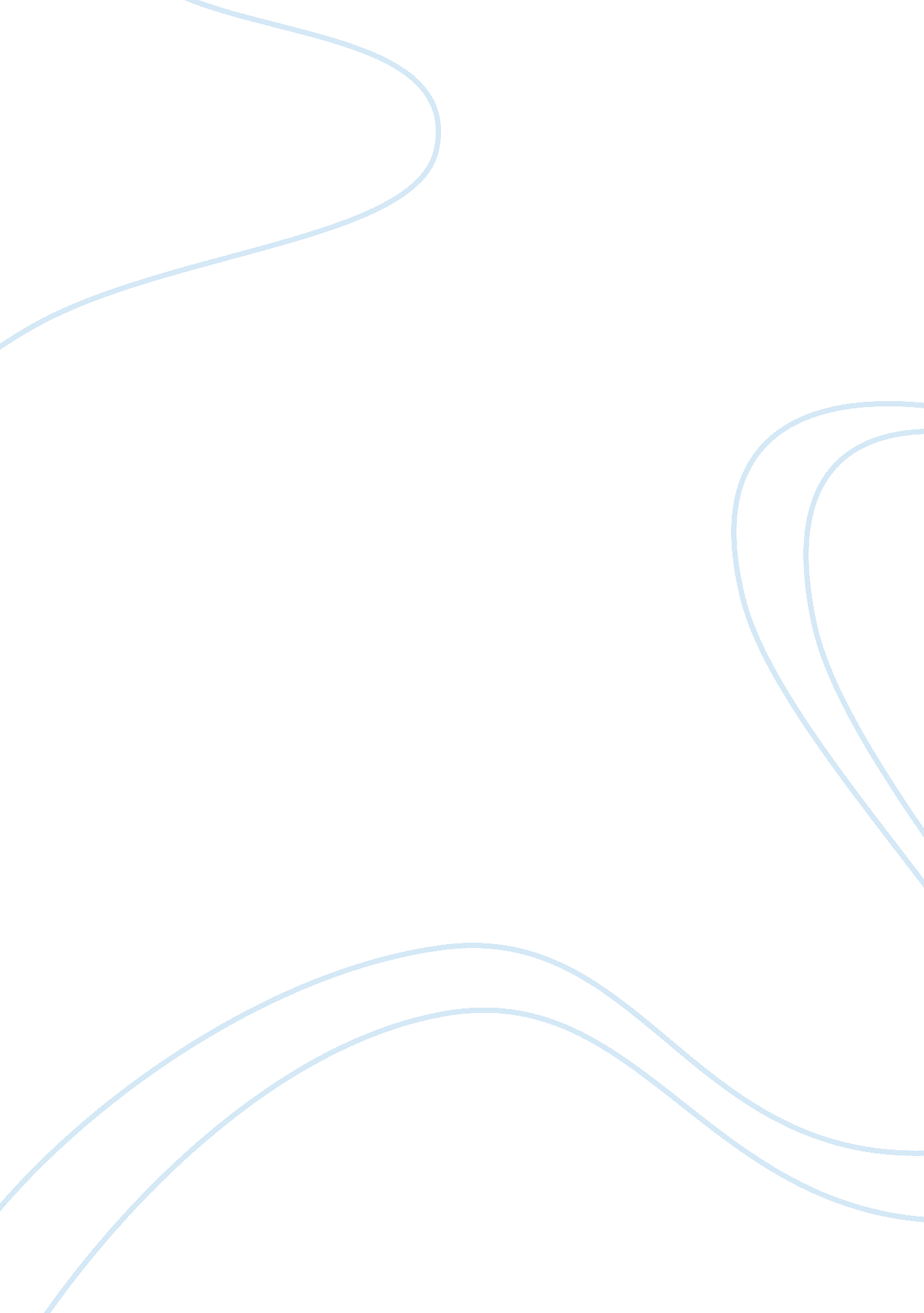 Movie soundtracks history and impactArt & Culture, Music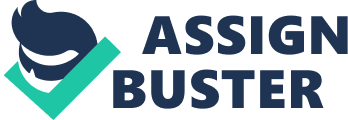 A motion picture would not appeal to its viewers without the orchestrated sounds within the background that Intently helps draw out the emotions from the audience from watching the movie. Many great movie soundtracks can be overshadowed by the performance of a great actor or even just the motion picture itself. Hardly anyone misses out on giving credit to a great movie or performer but many people do not realize that a great movie and performer is nothing without the soundtracks behind their performances. The reason why the soundtracks to great movies are so important to the film Is because themusicthat Is played within the movie has the ability to affect the movie In many ways. For example, the sound of an Instrument can emphasize a certain emotion a character is feeling within a specific scene as it is played in the background. In 1998, John Williams orchestrated a soundtrack for the well-known film; " Saving Private Ryan" that showcased his masterpiece, " Hymn to the Fallen" within the background of a heartfelt scene of a veteran solider visiting his old friends at a cemetery. The musical style In " Hymn to the Fallen" Is specified to the particular time of the WI era which essentially puts an emphasis on the sad emotions caused by the tragic number of fallen soldiers of that era. In 1997, James Hornier also constructed the masterpiece, " Rose" showcased in the great love film, " Titanic. " This specific track also functions in the background and carries a musical style set to a historical era within the early sass's, but as opposed to " Hymn to the Fallen" that relates to war, " Rose" is showcased within a romantic scene that helps he audience feel the emotion of love. The great sound tracks for both movies are responsible for helping the success of each film as they both help generate emotions in each scene. In Williams " Hymn to the Fallen," sounds of the violin and orchestra possess a depressing and sad tone which matches perfectly with emotions that the old man in the scene is feeling as he is visiting his old friends who died in the war. The violins mixed with the sounds of the orchestra carry a slow tempo and is played in the background while the man cries on his friends tomb In reminiscing on times e shared with his old friends. The violin helps portray how the man Is feeling Inside and helps emphasize the depressing feelings that the man Is feeling. Throughout the movie, the violin is also used within the background of sad scenes which shows that the music is associated with the Idea of death and depressing related subjects. The fact that the sounds of the violin and orchestra associate with the idea of death gives the ability to the audience to predict when there is going to be a death or sad scene. It also gives the film the power to tune a specific scene to a deeper level of sad emotions that the film maker Is trying to draw from the audience. The war based movie is a greatly praised movie because of the emotions it generates when people watch it. Much of the emotions that are generated from the movie feed off of the violin and other orchestra sounds. Almost a decade later and " Titanic" is still known to be one of Hollywood greatest love story movies of all time and much of the credit belongs to the soundtrack orchestrated by James Hornier. Hornet's masterpiece era of the early sass's. The track " Rose," is played in the background in the regulative most popular scene in the movie Titanic. The scene is a very romantic scene where the main characters, Jack and Rose pretend they are flying as they hold each other's hands on the ledge of the front part of the ship. The sounds of the piano and flute that are played in the song help the audience see that the two main characters are falling in love. Along with the piano and flute, a clarinet and other strings can also be eared that add a deeper emotion and make the scene more affectionate. The sounds of the piano and flute are so constructed to be in tune with each other that the track " Rose" not only sounds amazing, but it is often referred to as the theme song of the Titanic. Although the films " Saving private Ryan," and " Titanic," are different, the two films along with the soundtracks are top of the line quality. The sound tracks to the movies help the movies become interesting and very engaging. Music enhances ivies' content and although it was somewhat difficult to focus on the music in the background of these movies due to the highly entertaining content in the movies, the music also kept me interested. I found this experience of watching a movie and listening to background music very enjoyable to do due to the fact that most topics that I write essays on, do not involve me actually doing something enjoyable. The experience was greatly enjoyable and so was writing this paper on two topics that I love, movies and music. 